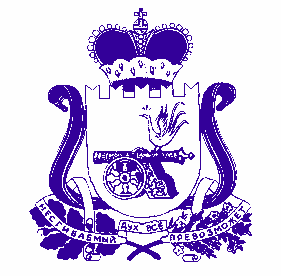 АДМИНИСТРАЦИЯ  муниципального  образования«Духовщинский  район»  Смоленской  областираспоряжениеот 30.04.2020 № 109-рВ соответствии с пунктом 7 Правил подготовки органами государственного контроля (надзора) и органами муниципального контроля ежегодных планов проведения плановых проверок юридических лиц и индивидуальных предпринимателей, утвержденных Постановлением Правительства Российской Федерации от 30.06.2010 № 489:Исключить из Плана проведения плановых проверок юридических лиц 
и индивидуальных предпринимателей на 2020 год выездную проверку муниципального бюджетного учреждения культуры «Районная централизованная библиотечная система» муниципального образования «Духовщинский район» Смоленской области (ИНН 6705004100, юридический адрес: 216200, Россия, Смоленская область, Духовщинский район, г. Духовщина, ул. Смоленская, д. 58/20) в связи с наступлением обстоятельств непреодолимой силы.Настоящее распоряжение разместить на официальном сайте Администрации муниципального образования «Духовщинский район» Смоленской области в информационно-телекоммуникационной сети «Интернет» (http://duhov.admin-smolensk.ru/) в разделе «Муниципальный земельный контроль.Контроль за исполнением настоящего распоряжения возложить 
на заместителя Главы муниципального образования «Духовщинский район» Смоленской области А.В. Федорова.Об исключении из Плана проведения плановых проверок юридических лиц и индивидуальных предпринимателей на 2020 год выездной проверки МБУК РЦБСГлава муниципального образования «Духовщинский район»Смоленской областиБ.В. Петифоров